REGISTRE DEFIBRILLATEURSCONTROLES ET MAINTENANCES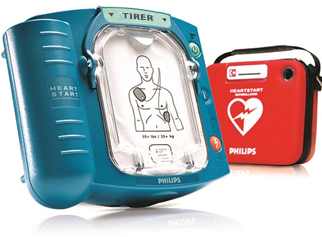 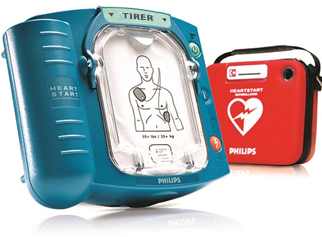 REGISTRE DEFIBRILLATEURMarque de l’appareil : Modèle :Numéro de série : Date d’installation :Localisation : Nom du fournisseur :Adresse du fournisseur :Nom du commercial :Téléphone :Mail : Tutoriels d’aide à l’exploitation de l’appareil :- Mise en service : http://www.youtube.com/watch?v=D6N_Fk6eeZI- Changement de la batterie et des électrodes : http://www.youtube.com/watch?v=dPERWaGFXpY- Utilisation : http://www.youtube.com/watch?v=doVVBgJFsOsNom du responsable de l’entretien :REGISTRE DEFIBRILLATEURPersonne responsable du suivi :FONCTIONNEMENT DE L’APPAREIL :PRESENCE DE LA SIGNALETIQUE :INVENTAIRE DE LA TROUSSE DE SECOURS :SUIVI DES CONSOMMABLES :BATTERIE :Durée de vie estimée :Référence pour réassort : Prix d’achat jusqu’au 31/12/2023 : 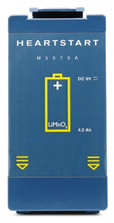 ELECTRODES ADULTES :Durée de vie estimée :Référence pour réassort : Prix d’achat jusqu’au 31/12/2023 : 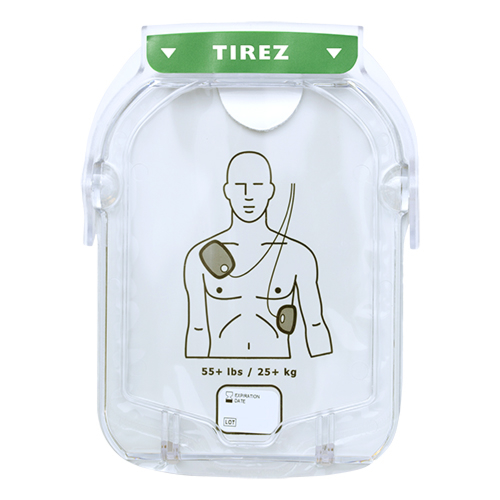 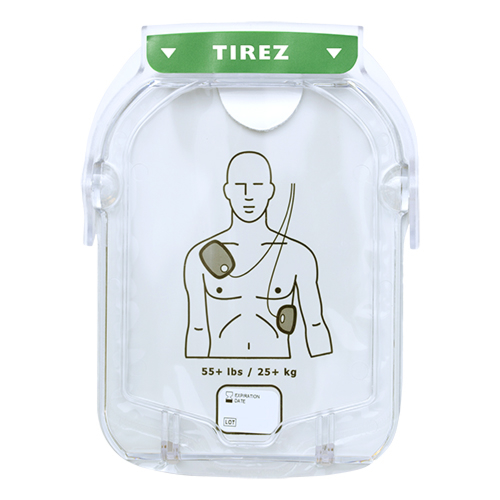 ELECTRODES ENFANTS :Durée de vie estimée :Référence pour réassort : Prix d’achat jusqu’au 31/12/2023 : 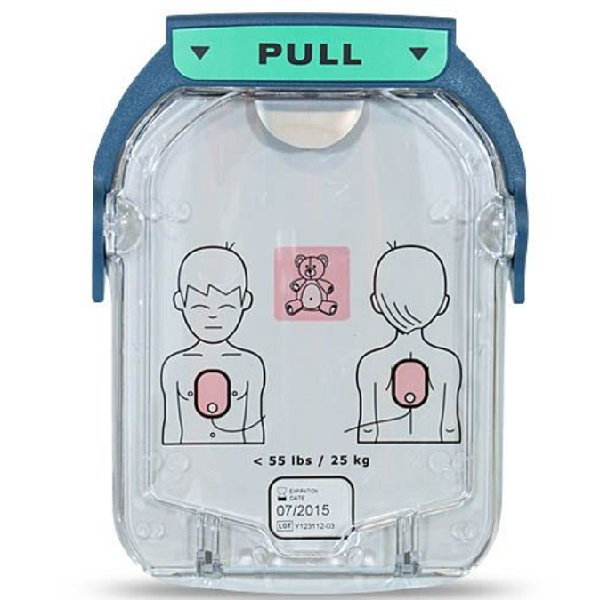 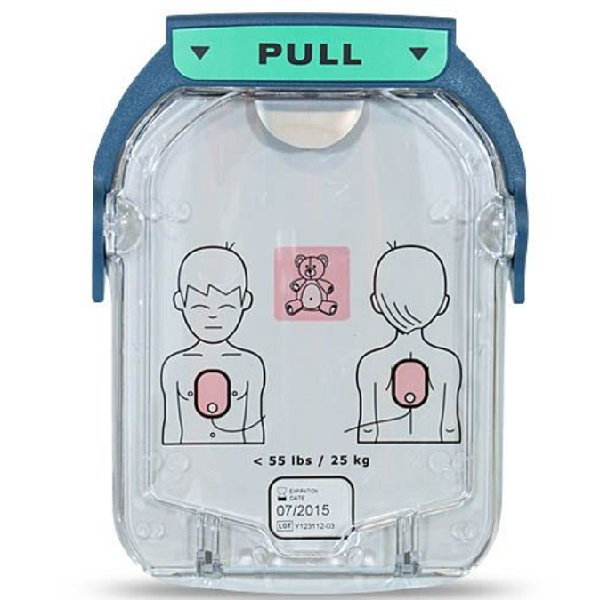 DATE DU CONTROLEVert  OKRouge  DéfautACTION si défautDATE DU CONTROLEOUINONACTION si NONDATE DU CONTROLEPaire de gantsMasque de RCPCiseauxRasoirServiette papier